Unipus 高校外语教师发展数字课程视频案例在雅思口语教学中的应用邀请函尊敬的___________女士/先生：您好！感谢您关注《视频案例在雅思口语教学中的应用》数字课程。本课程由外研社 Unipus 教师发展隆重推出，邀请陈秀猛老师以雅思口语教学为主题切入口，结合实际教学经验，详细展示并分享视频案例在课堂教学中的应用方法与实践成果。研修课程网址：http://ucourse.unipus.cn/course/4821研修课程费用：0元研修课程学时：1学时研修课程流程： 1. 请仔细完整看完所有课程视频。 2. 请在规定时间内撰写反思日志。 3. 达到上述两条要求的学员，可获得该课程结业证书。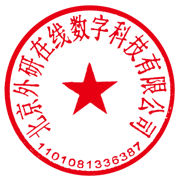 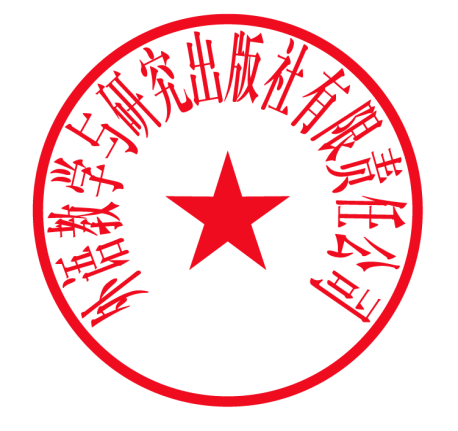 外语教学与研究出版社北京外研在线数字科技有限公司